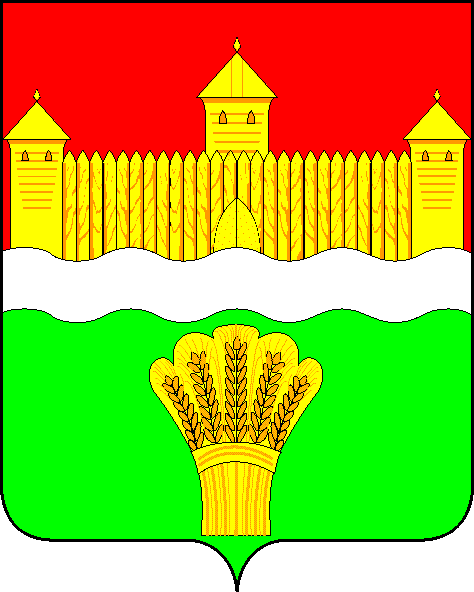 АДМИНИСТРАЦИЯ КЕМЕРОВСКОГО МУНИЦИПАЛЬНОГО РАЙОНАПОСТАНОВЛЕНИЕот «_______» _____________20___    № ___________г. КемеровоО внесении изменений в постановление администрации Кемеровского муниципального района от 04.03.2016 № 255-п «Об утверждении плана финансово-хозяйственной деятельности муниципального бюджетного учреждения здравоохранения «Центральная районная больница» Кемеровского  муниципального района на 2016 год»           В соответствии с Федеральным законом от 06.10.2003 № 131-ФЗ «Об общих принципах организации местного самоуправления в Российской Федерации», подпунктом 6 пункта 3.3 статьи 32 Федерального закона от 12.01.1996 № 7-ФЗ «О некоммерческих организациях», Уставом Кемеровского муниципального района, постановлением администрации Кемеровского муниципального района от 25.01.2012 № 142-п «Об утверждении Порядка составления и утверждения плана финансово-хозяйственной деятельности муниципальных учреждений, подведомственных администрации Кемеровского муниципального района», в целях реализации плана мероприятий по совершенствованию правового положения муниципальных учреждений и в связи с изменением финансирования учреждения:          1. Внести в постановление администрации Кемеровского муниципального района от 04.03.2016 № 255-п «Об утверждении плана финансово-хозяйственной деятельности муниципального бюджетного учреждения здравоохранения «Центральная районная больница» Кемеровского муниципального района на 2016 год» изменения, изложив приложение к постановлению в редакции согласно приложению к настоящему постановлению.2. Контроль за исполнением постановления возложить на заместителя главы Кемеровского муниципального района по социальным вопросам  М.В. Коляденко.                    3. Постановление вступает в силу после его подписания и распространяет свое действие на правоотношения, возникшие с 01.06.2016. Глава района					          	                            Г.В. Орлов ПРИЛОЖЕНИЕ к постановлению администрации Кемеровского муниципального районаот __________ №_________ПРИЛОЖЕНИЕк постановлению администрации Кемеровского муниципального района от 04.03.2016 № 255-пПлан финансово-хозяйственной деятельности муниципального бюджетного учреждения здравоохранения «Центральная районная больница» Кемеровского муниципального района на 2016 год Характеристика учреждения:	Цели деятельности  в  соответствии  с  федеральными  законами,  иными нормативными правовыми актами и уставом учреждения:Основными целями деятельности Муниципального бюджетного учреждения здравоохранения «Центральная районная больница» Кемеровского муниципального района (далее по тексту - МБУЗ ЦРБ КМР) является охрана здоровья обслуживаемого населения путем проведения лечебно-профилактических и оздоровительных мероприятий:	оказание доврачебной медицинской помощи, амбулаторно-поликлинической медицинской помощи, стационарной медицинской помощи в плановом и экстренном порядке населению Кемеровской области в соответствии с Территориальной программой государственных гарантий оказания бесплатной медицинской помощи гражданам Российской Федерации на территории Кемеровской области, утвержденной программами добровольного медицинского страхования, договорами с юридическими и физическими лицами.  Виды деятельности, относящиеся  к основным  видам  деятельности в соответствии с уставом учреждения:Основными видами деятельности МБУЗ ЦРБ КМР являются медицинская и фармацевтическая, которые подлежат лицензированию в соответствии с действующим законодательством Российской Федерации.1. При оказании первичной, в том числе доврачебной, врачебной и специализированной, медико-санитарной помощи организуются и выполняются следующие работы (услуги): 1.1. Оказание первичной доврачебной медико-санитарной помощи в амбулаторных условиях, в том числе по: акушерскому делу;анестезиологии и реаниматологии;вакцинации (проведению профилактических прививок);лабораторной диагностике;лечебной физкультуре;медицинской статистике;медицинскому массажу;неврологии; неотложной медицинской помощи;общей практике;операционному делу;организации сестринского дела;паразитологии ;рентгенологии;сестринскому делу;сестринскому делу в косметологии;сестринскому делу в педиатрии;стоматологии;физиотерапии;функциональной диагностике;эпидемиологии.1.2. Оказание первичной врачебной медико-санитарной помощи в амбулаторных условиях, в том числе по:вакцинации (проведению профилактических прививок);неотложной медицинской помощи;организации здравоохранения и общественному здоровью;педиатрии;терапии;управлению сестринской деятельностью.1.3. Оказание первичной врачебной медико-санитарной помощи в условиях дневного стационара, в том числе по:клинической лабораторной диагностике;неотложной медицинской помощи;организации здравоохранения и общественному здоровью;педиатрии;терапии;управлению сестринской деятельностью.1.4. Оказание первичной специализированной медико-санитарной помощи в амбулаторных условиях, в том числе по:акушерству и гинекологии (за исключением использования вспомогательных репродуктивных технологий);вакцинации (проведению профилактических прививок);гастроэнтерологии;гематологии;гериатрии;дерматовенерологии;детской урологии-андрологии;детской хирургии;детской эндокринологии;диетологии;инфекционным болезням;кардиологии;клинической лабораторной диагностике;клинической фармакологии;косметологии;лечебной физкультуре и спортивной медицине;мануальной терапии;медицинской реабилитации;медицинской статистике;неврологии;неотложной медицинской помощи;общей врачебной практике (семейной медицине);онкологии;организации здравоохранения и общественному здоровью;оториноларингологии (за исключением кохлеарной имплантации);офтальмологии;паразитологии;пластической хирургии;профпатологии;психиатрии;психиатрии-наркологии;пульмонологии;ревматологии;рентгенологии;рефлексотерапии;стоматологии детской;стоматологии ортопедической;стоматологии терапевтической;стоматологии хирургической;сурдологии-оториноларингологии;травматологии и ортопедии;ультразвуковой диагностике;управлению сестринской деятельности;урологии;физиотерапии;функциональной диагностике;хирургии;эндокринологии;эндоскопии;эпидемиологии. 1.5. Оказание первичной специализированной медико-санитарной помощи в условиях дневного стационара, в том числе по:акушерству и гинекологии (за исключением использования вспомогательных репродуктивных технологий);анестезиологии и реаниматологии;клинической лабораторной диагностике;неврологии;оториноларингологии (за исключением кохлеарной имплантации);рентгенологии;травматологии и ортопедии;ультразвуковой диагностике;функциональной диагностике;хирургии;хирургии (абдоминальной);эндоскопии;эпидемиологии.2.  При  оказании специализированной, в том числе высокотехнологичной, медицинской помощи организуются и выполняются следующие работы (услуги):2.1. Оказание специализированной медицинской помощи в условиях дневного стационара, в том числе по: акушерству и гинекологии (за исключением использования вспомогательных репродуктивных технологий);анестезиологии и реаниматологии;клинической лабораторной диагностике;неврологии;оториноларингологии (за исключением кохлеарной имплантации);рентгенологии;травматологии и ортопедии;ультразвуковой диагностике;функциональной диагностике;хирургии;хирургии (абдоминальной);эндоскопии;эпидемиологии.2.2. Оказание специализированной медико-санитарной помощи в стационарных условиях, в том числе по:акушерскому делу;акушерству и гинекологии (за исключением использования вспомогательных репродуктивных технологий);анестезиологии и реаниматологии;вакцинации (проведению профилактических прививок;гастроэнтерологии;гематологии;гериатрии;диетологии;инфекционным болезням;кардиологии;клинической лабораторной диагностике;клинической фармакологии;лечебной физкультуре;лечебной физкультуре и спортивной медицине;мануальной терапии;медицинской реабилитации;медицинской статистике;медицинскому массажу;неврологии;общей практике;онкологии;операционному делу;организации здравоохранения и общественному здоровью;организации сестринского дела;оториноларингологии (за исключением кохлеарной имплантации);офтальмологии;паразитологии;пластической хирургии;пульмонологии;реаниматологии;ревматологии;рентгенологии;сестринскому делу;рефлексотерапии;травматологии и ортопедии;транспортировка донорской крови и (или) ее компонентов;трансфузиологии;ультразвуковой диагностике;управлению сестринской деятельности;урологии;физиотерапии;функциональной диагностике;хирургии;эндокринологии;эндоскопии;эпидемиологии. 3. При проведении медицинских осмотров, медицинских освидетельствований и медицинских экспертиз организуются и выполняются следующие работы (услуги):3.1. Проведение медицинских осмотров, в том числе работы (услуги) по:медицинским осмотрам (предварительным, периодическим);медицинским осмотрам (предрейсовым, послерейсовым)медицинским осмотрам профилактическим. 3.2. Проведение медицинских освидетельствований, в том числе работы (услуги) по:медицинскому освидетельствованию кандидатов в усыновители, опекуны (попечители) или приемные родители;медицинскому освидетельствованию на наличие инфекционных заболеваний, представляющих опасность для окружающей среды и являющихся основанием для отказа иностранным гражданам и лицам без гражданства и выдаче либо аннулировании разрешения на временное проживание или вида на жительство или разрешения на работу в Российской Федерации;медицинскому освидетельствованию на наличие медицинских противопоказаний  к управлению транспортным средством;медицинскому освидетельствованию на наличие медицинских противопоказаний к владению оружием;медицинскому освидетельствованию на состояние опьянения (алкогольного, наркотического или иного токсического).3.3. Проведение медицинских экспертиз, в том числе работы (услуги) по:экспертизе качества медицинской помощи;экспертизе профессиональной профпригодности;экспертизе временной нетрудоспособности;4. Осуществление фармацевтической деятельности. 5. Деятельность в области использования источников ионизирующего излучения: эксплуатация, хранение. Техническое обслуживание источников ионизирующего излучения и эксплуатация средств радиационной защиты.6. Деятельность, связанную с оборотом наркотических и психотропных веществ, внесенных в Список II и в Список III в соответствии с Федеральным законом от 08.01.1998 № 3-ФЗ «О наркотически средствах и психотропных веществах». 7. Транспортные автомобильные перевозки, обеспечивающие нужды Учреждения, в том числе по перевозке больных и медицинскому обслуживанию граждан.8. Государственные мероприятия по мобилизационной подготовке, гражданской обороне. 9. Медицинский менеджмент: организация консультативной помощи.10. Организационно-методическая работа.11. Медико-педагогическая деятельность.12. Разработка, внедрение и апробация новых методов лечения и диагностики в соответствии с действующим законодательством.13. Организация лечебного и диетического питания для пациентов в Учреждении.     14. Оказание платных  медицинских услуг в порядке и на условиях,  предусмотренных  законодательством  Российской  Федерации.15. Оказание услуг от сдачи в аренду имущества, находящегося в оперативном управлении Учреждения. Перечень  услуг  (работ),   относящихся  в   соответствии  с  уставом к основным   видам  деятельности  учреждения,  предоставление  которых  для физических  и  юридических  лиц  осуществляется  за  плату:1. Медицинская деятельность осуществляется по следующим направлениям и предусматривает работы (услуги), выполняемые:       1.1. При осуществлении доврачебной медицинской помощи по:акушерскому делу;анестезиологии и реаниматологии;лабораторной диагностике;лечебной физкультуре и спортивной медицине;медицинским осмотрам;медицинскому массажу;операционному делу;рентгенологии;физиотерапии;функциональной диагностике;экспертизе временной нетрудоспособности;лечебному делу.       1.2. При осуществлении амбулаторно-поликлинической медицинской помощи, в том числе:       а) при осуществлении первичной медико-санитарной помощи по:инфекционным болезням;кардиологии;контролю качества медицинской помощи;клинической лабораторной диагностике;медицинским осмотрам (предрейсовым, послерейсовым);неврологии;отоларингологии;офтальмологии;педиатрии;пульмонологии;ревматологии;рентгенологии;стоматологии;терапии;травматологии и ортопедии;урологии;физиотерапии;функциональной диагностике;хирургии;ультразвуковой диагностике;эндокринологии;эндоскопии;       б) при осуществлении медицинской помощи женщинам в период беременности, во время и после родов по:акушерству и гинекологии;экспертизе временной нетрудоспособности;       в) при осуществлении специализированной медицинской помощи по:акушерству и гинекологии;дерматовенерологии;медицинским осмотрам (предварительным, периодическим);онкологии;психиатрии;психиатрии-наркологии;фтизиатрии;экспертизе на право владения оружием;экспертизе профпригодности;стоматологии терапевтической.       1.3. При осуществлении стационарной медицинской помощи, в том числе:       а) при осуществлении первичной медико-санитарной помощи по:терапии;хирургии;       б) при осуществлении специализированной медицинской помощи по:анестезиологии и реаниматологии;клинической лабораторной диагностике;неврологии;рентгенологии;терапии;травматологии и ортопедии;ультразвуковой диагностике;физиотерапии;функциональной диагностике;хирургии;эндоскопии;акушерству и гинекологии;косметологии (хирургической);трансфузиологии.    Общая  балансовая  стоимость  недвижимого  муниципального   имущества 49 912 612,22 руб.Стоимость  имущества,  закрепленного собственником имущества  за  учреждением на  праве оперативного управления - 49 912 612,00 руб.Стоимость  имущества, приобретенного   за  счет  выделенных  собственником  имущества  учреждения средств, 0 руб.Стоимость  имущества, приобретенного за счет  доходов,  полученных  от  иной  приносящей доход деятельности, 0 руб.Показатели финансового состояния  учреждения  на  1 января 2016 годаДата составления2016 год Наименование учрежденияМуниципальное бюджетное учреждение                                                                                                                                                                                                                                                                                                                           здравоохранения «Центральная районная больница» Кемеровского муниципального районаНаименование органа, осуществляющего функции и полномочия учредителя  Администрация Кемеровского муниципального районаАдрес фактического местонахождения учреждения650002, Российская Федерация, Кемеровская область, г. Кемерово, проспект Шахтеров, 113Идентификационный номер налогоплательщика (ИНН)           4234002473Код причины постановки учреждения на учет (КПП)          420501001Финансовый год Финансовый год 2016 год Наименование показателя                   Сумма,   
 руб.Нефинансовые активы, всего:                              121 820 725,65из них:                                             
недвижимое имущество, всего:                             49 912 612,22в том числе:                                           
остаточная стоимость                                   30 187 115,29особо ценное движимое имущество, всего            40 865 442,44в том числе:                                           
остаточная стоимость                                   10 059 973,49Финансовые активы, всего                                 9 592 289,82из них:                                                  
дебиторская задолженность по доходам              2 531 657,67дебиторская задолженность по расходам             539 496,27Обязательства, всего                                     2 751 324,76из них:  просроченная кредиторская задолженность           0,00Плановые показатели по поступлениям и выплатам учрежденияПлановые показатели по поступлениям и выплатам учрежденияПлановые показатели по поступлениям и выплатам учрежденияПлановые показатели по поступлениям и выплатам учрежденияПлановые показатели по поступлениям и выплатам учрежденияПлановые показатели по поступлениям и выплатам учрежденияПлановые показатели по поступлениям и выплатам учрежденияНаименование показателя ВсегоВ том числе                                   В том числе                                   В том числе                                   В том числе                                   В том числе                                   Наименование показателя ВсегоПо лицевым счетам, открытым в органах,   осуществляющих ведение лицевых счетов  учреждений   По лицевым счетам, открытым в органах,   осуществляющих ведение лицевых счетов  учреждений   По лицевым счетам, открытым в органах,   осуществляющих ведение лицевых счетов  учреждений   По лицевым счетам, открытым в органах,   осуществляющих ведение лицевых счетов  учреждений   По лицевым счетам, открытым в органах,   осуществляющих ведение лицевых счетов  учреждений   Наименование показателя Всегоочередной финансовый год  очередной финансовый год  очередной финансовый год  очередной финансовый год  очередной финансовый год  Наименование показателя Всеговсего из них:            из них:            из них:            из них:            Наименование показателя Всеговсего I   II  IIIIV  Наименование показателя Всеговсего кв. кв. кв. кв. 1. Остаток средств, в том числе по источникам финансирования:  8 538 720,208 538 720,208 538 720,20  0,00  0,00  0,00  Обязательное медицинское страхование8 121 074,758 121 074,758 121 074,75  0,00  0,00  0,00  Поступления от оказания учреждением услуг (выполнения работ), относящихся в соответствии с уставом к основным видам деятельности, предоставление которых осуществляется на платной основе, а также поступления от иной приносящей доход деятельности 417 645,45417 645,45417 645,45  0,00  0,00  0,00  2. Поступления, всего   214 899 706,55214 899 706,5553 424 926,4753 824 926,4753 824 926,4753 824 927,14в том числе:        2.1. субсидии на  выполнение муниципального задания9 131 000,009 131 000,001 982 750,002 382 750,002 382 750,002 382 750,00Обеспечение отдельных государственных полномочий по организации оказания медицинской помощи в соответствии с территориальной программой государственных гарантий оказания гражданам Российской Федерации бесплатной медицинской помощи (за исключением медицинской помощи, оказываемой в государственных учреждениях здравоохранения Кемеровской  области)                                                  9 131 000,009 131 000,001 982 750,002 382 750,002 382 750,002 382 750,002.2. целевые субсидии1 386 000,001 008 000,00252 000,00252 000,00252 000,00252 000,00Муниципальная программа «Развитие сельского здравоохранения Кемеровского муниципального района»                                                 900 09 09 795 1400 600 2411 386 000,001 008 000,00252 000,00252 000,00252 000,00252 000,002.3. иные субсидии2 607 000,002 607 000,00651 750,00651 750,00651 750,00651 750,00Обеспечение льготными лекарственными средствами и медицинскими изделиями отдельных групп граждан по категориям заболеваний2 490 000,002 490 000,00622 500,00622 500,00622 500,00622 500,00Обеспечение лекарственными средствами, предоставляемыми по рецаптам врачей, детей-сирот и детей, оставшихся без попечения родителей в возрасте до 6 лет, находящихся под опекой, в приемной семье, в соответствии с Законом Кемеровской области от 14.12.2010 № 124-ОЗ «О некоторых вопросах в сфере опеки и попечительства несовершеннолетних».175 500,00117 000,0029 250,0029 250,0029 250,0029 250,002.4. бюджетные инвестиции      0,000,000,000,000,000,002.5. поступления от оказания учреждением услуг (выполнения работ), относящихся в соответствии с уставом к основным видам деятельности, предоставление которых осуществляется на платной основе, а также поступления от иной приносящей доход деятельности 17 944 154,5517 944 154,554 486 038,644 486 038,644 486 038,644 486 038,63поступления от оказания учреждением услуг (выполнения работ), относящихся в соответствии с уставом к основным видам деятельности, предоставление которых осуществляется на платной основе, а также поступления от иной приносящей доход деятельности 15 907 154,5515 907 154,553 976 788,643 976 788,643 976 788,643 976 788,63Медицинская помощь, оказанная женщинам в период беременности, а также диспансерное (профилактическое) наблюдение детей, поставленных в течение первого года жизни в возрасте до 3 месяцев на диспансерный учет1 167 000,001 167 000,00291 750,00291 750,00291 750,00291 750,00Медицинская помощь, оказанная по диспансерному наблюдению ребенка в течение первого года жизни870 000,00870 000,00217 500,00217 500,00217 500,00217 500,002.6. поступления от реализации ценных бумаг в случаях, установленных федеральными законами 0,000,000,000,000,000,002.7. поступления от сдачи в аренду имущества, находящегося в оперативном управлении 50 000,0050 000,0012 500,0012 500,0012 500,0012 500,002.8 Обязательное медицинское страхование184 159 552,00184 159 552,0046 039 887,8346 039 887,8346 039 887,8346 039 888,513. Выплаты, всего   223 438 426,75223 438 426,7561 963 646,6753 824 926,4753 824 926,4753 824 927,14в том числе:        3.1. оплата труда и начисления на выплаты по оплате труда   155 624 158,49155 624 158,4942 700 629,1337 641 176,4537 641 176,4537 641 176,463.2. услуги связи   828 620,00828 620,00213 755,00204 955,00204 955,00204 955,003.3. транспортные услуги     247 000,00247 000,0066 237,5066 237,5066 237,5048 287,503.4. коммунальные услуги 15 200 494,5815 200 494,584 573 203,713 542 430,293 542 430,293 542 430,293.5. арендная плата за пользование имуществом 307 380,00307 380,0082 380,0075 000,0075 000,0075 000,003.6. прочие услуги  9 919 128,419 919 128,412 799 341,322 373 262,362 373 262,362 373 262,373.7. приобретение основных средств 1 984 440,001 984 440,00506 871,00492 523,00492 523,00492 523,003.8. приобретение нематериальных активов0,000,000,000,000,000,003.9. приобретение материальных запасов  37 202 505,2737 202 505,2710 490 054,018 898 166,878 898 166,878 916 117,523.10. приобретение ценных бумаг в случаях, установленных федеральными законами   0,000,000,000,000,000,003.11. прочие расходы0,000,000,000,000,000,003.12. уплата налога на имущество организации и транспортного налога2 124 700,002 124 700,00531 175,00531 175,00531 175,00531 175,003.13. иные выплаты, не запрещенные законодательством Российской Федерации0,000,000,000,000,000,004. Остаток средств  0,000,000,000,000,000,005. Справочно:       1. Остаток средств0,000,000,00  0,00  0,00  0,00  2. Поступления, всего   14 000,0014 000,000,000,000,000,00в том числе:        0,002.1. субсидии на  выполнение муниципального задания0,000,000,000,000,000,002.2. целевые субсидии0,000,000,000,000,000,002.3. иные субсидии14 000,0014 000,003 500,003 500,003 500,003 500,00Обеспечение детей, страдающих онкологическими заболеваниями, денежной выплатой в соответствии с Законом Кемеровской области от 10.12.2007 № 150-ОЗ «О мере социальной поддержки детей, страдающих онкологическими заболеваниями»14 000,0014 000,003 500,003 500,003 500,003 500,002.4. бюджетные инвестиции      0,000,000,000,000,000,002.5. поступления от оказания учреждением услуг (выполнения работ), относящихся в соответствии с уставом к основным видам деятельности, предоставление которых осуществляется на платной основе, а также поступления от иной приносящей доход деятельности 0,000,000,000,000,000,002.6. поступления от реализации ценных бумаг в случаях, установленных федеральными законами 0,000,000,000,000,000,003. Выплаты, всего   14 000,0014 000,003 500,003 500,003 500,003 500,00в том числе:        3.1. оплата труда и начисления на выплаты по оплате труда   0,000,000,000,000,000,003.2. услуги связи   0,000,000,000,000,000,003.3. транспортные услуги     0,000,000,000,000,000,003.4. коммунальные услуги 0,000,000,000,000,000,003.5. арендная плата за пользование имуществом 0,000,000,000,000,000,003.6. прочие услуги  0,000,000,000,003.7. пособия по социальной помощи населению14 000,0014 000,003 500,003 500,003 500,003 500,003.8. приобретение основных средств 0,000,000,000,000,000,003.9. приобретение нематериальных активов0,000,000,000,000,000,003.10. приобретение материальных запасов  0,000,000,000,000,000,003.11. приобретение ценных бумаг в случаях, установленных федеральными законами   0,000,000,000,000,000,003.12. прочие расходы0,000,000,000,000,000,003.13. уплата налога на имущество организации и транспортного налога0,000,000,000,000,000,003.14. иные выплаты, не запрещенные законодательством Российской Федерации0,000,000,000,000,000,004. Остаток средств  0,000,000,000,000,000,005. Справочно:       Заместитель главы Кемеровского муниципального района по социальным вопросам Заместитель главы Кемеровского муниципального района по социальным вопросам Заместитель главы Кемеровского муниципального района по социальным вопросам М.В. КоляденкоМ.В. КоляденкоГлавный врач МБУЗ ЦРБ КМР Главный врач МБУЗ ЦРБ КМР Главный врач МБУЗ ЦРБ КМР Г.Р. Насибян Г.Р. Насибян Заместитель главного врача по экономическим вопросам Заместитель главного врача по экономическим вопросам С.В. Козлова С.В. Козлова Главный бухгалтер О.А. ПлотниковаО.А. Плотникова